Tennessee Association of Blind Students (TABS) Presents:2014 March Madness Bracket Fundraiser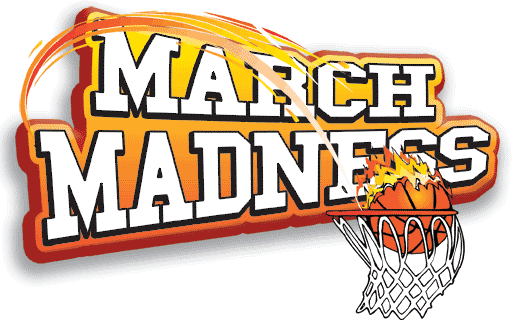 Rules$5 per bracket. Can enter as many times as you want!$5 for 2 brackets if pay before March 16, 2014Pre-register at: http://bit.ly/NegZfvBrackets available online on March 16, 2014. If you pre-register, you will receive more information closer to the date.Send payments (checks payable to Tennessee Association of Blind Students) to Christina Clift:  1633 Madison Avenue, Memphis, TN  38104.Winner receives 50% of the proceeds.Have questions?  Email president.tabs@nfb-tn.org